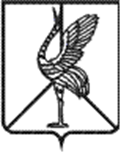 Совет городского поселения «Шерловогорское»РЕШЕНИЕ27 февраля  2015 года                                                                           № 231поселок городского типа Шерловая ГораО порядкеустановления администрацией городского поселения «Шерловогорское» причин нарушения законодательства о градостроительной деятельностиВ соответствии с частью 4 статьи 62 Градостроительного кодекса Российской Федерации, Федеральным законом от 06.10.2003 № 131-ФЗ «Об общих принципах организации местного самоуправления», п. 3 ст. 34 Устава городского поселения «Шерловогорское», Совет городского поселения «Шерловогорское» решил:1.Утвердить порядок установления администрацией городского поселения «Шерловогорское» причин нарушения законодательства о градостроительной деятельности, согласно приложению.2. Настоящее решение вступает в силу на следующий день после  дня его официального опубликования (обнародования).3.Настоящее решение разместить на официальном сайте администрации городского поселения «Шерловогорское» в информационно-телекоммуникационной сети «Интернет».Глава городского поселения«Шерловогорское»                                                                    Н.Ю. ЧернолиховаПРИЛОЖЕНИЕ к решению Совета городского                                                                                                       поселения «Шерловогорское»                                                                                                                          от 27 февраля 2015 г. № 231Порядокустановления администрацией городского поселения «Шерловогорское» причин нарушения законодательства о градостроительной деятельности1. Настоящий Порядок установления администрацией городского поселения «Шерловогорское» причин нарушения законодательства о градостроительной деятельности (далее - Порядок) определяет процедуру установления администрацией городского поселения «Шерловогорское» причин нарушения законодательства о градостроительной деятельности в случае причинения вреда жизни или здоровью физических лиц, имуществу физических или юридических лиц в результате нарушения законодательства о градостроительной деятельности в отношении объектов капитального строительства (далее - объекты капитального строительства), не указанных в частях 2 и 3 статьи 62 Градостроительного кодекса Российской Федерации, или в результате нарушения законодательства о градостроительной деятельности, если вред жизни или здоровью физических лиц либо значительный вред имуществу физических или юридических лиц не причиняется.2. Установление причин нарушения законодательства о градостроительной деятельности осуществляется в случае причинения вреда жизни или здоровью физических лиц, имуществу физических или юридических лиц, обнаруженного при строительстве, реконструкции, капитальном ремонте объектов капитального строительства (далее - причинение вреда).3. Причины нарушения законодательства о градостроительной деятельности устанавливаются технической комиссией, образуемой администрацией городского поселения «Шерловогорское».4. Поводом для рассмотрения администрацией городского поселения «Шерловогорское» вопроса об образовании технической комиссии являются:а) заявление физического и (или) юридического лица либо их представителей о причинении вреда;б) извещение лица, осуществляющего строительство, о возникновении аварийной ситуации при строительстве, реконструкции, капитальном ремонте объекта капитального строительства, повлекшей за собой причинение вреда;в) документы государственных органов и (или) органов местного самоуправления, содержащие сведения о нарушении законодательства о градостроительной деятельности, повлекшем за собой причинение вреда;г) сведения о нарушении законодательства о градостроительной деятельности, повлекшем за собой причинение вреда, полученные из других источников.5. Администрация городского поселения «Шерловогорское» проводит проверку информации, полученной в соответствии с пунктом 4 настоящего Порядка, и не позднее 10 дней с даты ее получения принимает решение об образовании технической комиссии и утверждении её состава или отказе в ее образовании в форме распоряжения администрации городского поселения «Шерловогорское».6. Отказ в образовании технической комиссии допускается в следующих случаях:а) отсутствие выполнения работ по строительству, реконструкции, капитальному ремонту объекта капитального строительства;б) отсутствие вреда, причиненного физическому (физическим) и (или) юридическому (юридическим) лицам;в) незначительный размер вреда, причиненного имуществу физического или юридического лица, возмещенного с согласия этого лица до принятия решения об образовании технической комиссии.7. Копия распоряжения администрации городского поселения «Шерловогорское» об отказе в образовании технической комиссии в течение 10 дней направляется (вручается) администрацией  городского поселения «Шерловогорское» лицу (органу), указанному в подпунктах "а" - "в" пункта 4 настоящего Порядка.8. Состав технической комиссии формируется из числа представителей администрации городского поселения «Шерловогорское», представителей Совета городского поселения «Шерловогорское» (по согласованию), представителей администрации муниципального района «Борзинский район», уполномоченных на решение вопросов в области градостроительной деятельности (по согласованию), представителей органа государственного строительного надзора (в случае, если предусмотрено осуществление государственного строительного надзора) (по согласованию).Техническую комиссию возглавляет председатель.Председатель технической комиссии руководит деятельностью технической комиссии, председательствует на заседаниях, организует ее работу, осуществляет общий контроль за реализацией принятых технической комиссией решений. В отсутствие председателя технической комиссии обязанности председателя исполняет его заместитель.Председатель технической комиссии самостоятельно определяет порядок организации работы технической комиссии.Техническая комиссия принимает решение открытым голосованием, простым большинством голосов присутствующих на заседании членов технической комиссии.Решения технической комиссии правомочны, если на заседании присутствуют не менее половины от количества ее членов.Каждый член технической комиссии имеет один голос. При равенстве голосов председатель технической комиссии имеет два голоса.Решения технической комиссии оформляются протоколами, которые визируются членами технической комиссии, подписываются председателем и секретарем технической комиссии.Член технической комиссии, не согласный с принятым решением, имеет право в письменном виде изложить свое особое мнение.Протоколы заседания технической комиссии в течение трех дней со дня утверждения направляются членам Комиссии.Материально-техническое обеспечение технической комиссии осуществляет администрация городского поселения «Шерловогорское».9. Заинтересованные лица, а также представители физических лиц и их объединений по согласованию с ними могут принимать участие в качестве наблюдателей в работе технической комиссии при установлении причин нарушения законодательства о градостроительной деятельности.Заинтересованными лицами являются лица, которые Градостроительным кодексом Российской Федерации определяются как застройщик, технический заказчик, лицо, выполняющее инженерные изыскания, лицо, осуществляющее подготовку проектной документации, лицо, осуществляющее строительство, либо их представители, а также представители специализированной экспертной организации в области проектирования и строительства.Заинтересованные лица обязаны в сроки, установленные технической комиссией, представить ей необходимую для установления причин нарушения законодательства о градостроительной деятельности информацию, включая документы, справки, сведения, связанные с проведением инженерных изысканий, выполнением работ по проектированию, строительству, реконструкции, капитальному ремонту в отношении объекта капитального строительства, а также образцы (пробы) применяемых строительных материалов (конструкций).10. В целях установления причин нарушения законодательства о градостроительной деятельности техническая комиссия решает следующие задачи:а) устанавливает факт нарушения законодательства о градостроительной деятельности, определяет существо нарушений, а также обстоятельства, их повлекшие; при отсутствии технических регламентов проверяет соблюдение подлежащих обязательному исполнению при осуществлении градостроительной деятельности строительных норм и правил, правил безопасности, государственных стандартов, других нормативных правовых актов Российской Федерации, в том числе нормативных документов федеральных органов исполнительной власти в части, соответствующей целям, указанным в пункте 1 статьи 46 Федерального закона от 27 декабря 2002 года №184-ФЗ "О техническом регулировании";б) устанавливает характер причиненного вреда и определяет его размер;в) устанавливает причинно-следственную связь между нарушением законодательства о градостроительной деятельности и возникновением вреда, а также обстоятельства, указывающие на виновность лиц;г) определяет необходимые меры по восстановлению благоприятных условий жизнедеятельности человека.11. Для решения задач, указанных в пункте 10 настоящего Порядка, техническая комиссия имеет право проводить следующие мероприятия:а) осмотр объекта капитального строительства, а также имущества физических или юридических лиц, которым причинен вред, в том числе с применением фото- или видеосъемки, и оформление акта осмотра с приложением необходимых документов, включая схемы и чертежи;б) истребование у заинтересованных лиц материалов территориального планирования, градостроительного зонирования, планировки территорий, архитектурно-строительного проектирования (включая инженерные изыскания) объекта капитального строительства, общего и специального журналов, исполнительной документации и иных документов, справок, сведений, письменных объяснений, их изучение и оценка;в) получение документов, справок, сведений, а также разъяснений от физических и (или) юридических лиц, которым причинен вред, иных представителей граждан и их объединений;г) организация проведения необходимых для выполнения задач, указанных в пункте 9 настоящего Порядка, экспертиз, исследований, лабораторных и иных испытаний, а также оценки размера причиненного вреда.12. По результатам работы технической комиссии составляется заключение, содержащее выводы по вопросам, указанным в части 6 статьи 62 Градостроительного кодекса Российской Федерации.В случае если техническая комиссия приходит к отрицательным выводам, в отношении вопросов, указанных в подпунктах "а" и "в" пункта 10 настоящего Порядка, составляется отрицательное заключение, в котором могут отсутствовать выводы о характере и размере причиненного вреда, а также предложения о мерах по восстановлению благоприятных условий жизнедеятельности человека.13. Заключение технической комиссии подлежит утверждению распоряжением администрации городского поселения «Шерловогорское». Администрация городского поселения «Шерловогорское» может принять решение в форме распоряжения администрации городского поселения «Шерловогорское» о возвращении представленных материалов для проведения дополнительной проверки.Одновременно с утверждением заключения технической комиссии администрация  городского поселения «Шерловогорское» принимает решение в форме распоряжения администрации городского поселения «Шерловогорское» о завершении работы технической комиссии. В случае если техническая комиссия приходит к выводу о том, что причинение вреда физическим и (или) юридическим лицам не связано с нарушением законодательства о градостроительной деятельности, администрация городского поселения «Шерловогорское» определяет орган, которому надлежит направить материалы для дальнейшего расследования.Администрация городского поселения «Шерловогорское» публикует распоряжение администрации об утверждении заключения технической комиссии и заключение технической комиссии в порядке, установленном для официального опубликования муниципальных правовых актов, иной официальной информации.14. Копия заключения технической комиссии в срок, указанный в пункте 13 настоящего Порядка, направляется (вручается):а) физическому и (или) юридическому лицу, которому причинен вред;б) заинтересованным лицам, которые участвовали в качестве наблюдателей при установлении причин нарушения законодательства о градостроительной деятельности и (или) деятельности которых дана оценка в заключении технической комиссии;в) представителям граждан и их объединений - по их письменным запросам.15. Заинтересованные лица, а также представители граждан и их объединений, указанные в пункте 7 настоящего Порядка, в случае их несогласия с заключением технической комиссии могут оспорить его в судебном порядке.16. Срок установления причин нарушения законодательства о градостроительной деятельности определяется администрацией городского поселения «Шерловогорское» при принятии распоряжения администрации   об образовании технической комиссии, но не должен превышать 2 месяца с даты образования такой комиссии.____________________________________________